    Bieżące ogłoszenia i informacje duszpasterskie                      związane z codzienną posługą Ks. kapelana w szpitalu              (msze św., wizyty na oddziałach i nabożeństwa w kaplicy wg stałego planu)                        XXIII Niedziela zwykła, Rok C    z dnia 04 września 2016 rok                                   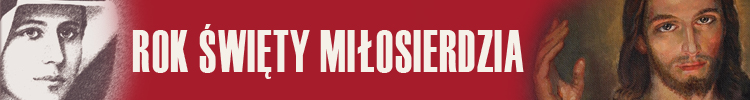           Szpitalna Brama Miłosierdzia                                                                         w  nadzwyczajnym                                                    Jubileuszowym Roku Miłosierdzia                   - można uzyskać odpust zupełny.       Msza św. dziś o godz. 7.00  i  18.00                           Katecheza dla dorosłych: godz. 17.30                Msza św.  w ciągu tygodnia:  o godz. 15.00                                                                                                                                                           - w niedzielę i święta  komunia św. dla chorych jest rozdawana od godz. 15.30 w całym szpitalu - do wieczornego nabożeństwa.  W liturgii tego tygodnia wspominamy: (czwartek) Święto Narodzenia Najśw. Maryi Panny; II.  W bieżącym tygodniu przypada:           Z racji Narodzenia Najśw. Maryi Panny – 8 września br.     podczas rannej mszy św. - jak to stało się zwyczajem -  będzie poświecenie ziarna siewnego.        5 września br. (tj. poniedziałek) msza św. za wstawiennictwem Św. Józefa, godz. 15.00        7 września br. (tj. środa) Nowenna do MBNP, godz. 15.00III.  Dziś wprowadzenie relikwii: Św. Matki Teresy z Kalkuty do naszej szpitalnej kaplicy.         Uroczysta Msza św.  z racji kanonizacji             w  Niedzielę,  godz. 7.00               04 WRZEŚNIA 2016           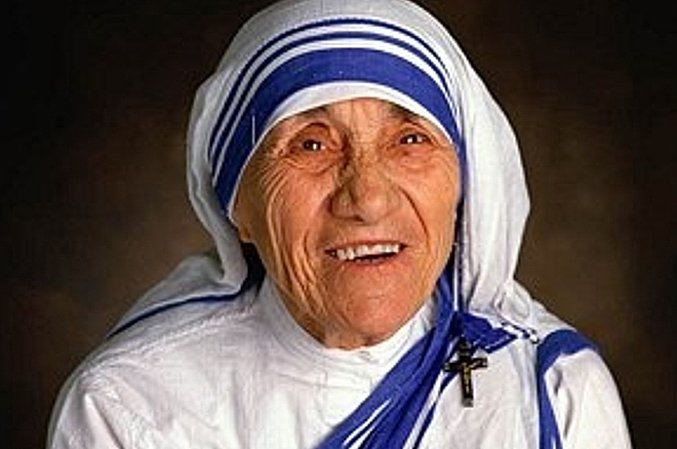 IV.  Modlitwa za poległych w obronie Ojczyzny – podręczny modlitewnik dla chorych   V. Od września w ramach wieczornych nabożeństw wracamy do szpitalnej katechezy dla dorosłych –                    Niedziela:  początek godz. 17.30VI. Dziękuję za świeże kwiaty i utrzymanie porządku w kaplicy – wszystkim ofiarodawcom i dobroczyńcom naszej szpitalnej kaplicy.        Życzę obfitych łask Bożych naszym chorym i pracownikom szpitala – Rodzinom  i  nawiedzającym – z racji Jubileuszu Roku Miłosierdzia - naszą szpitalna kaplicę.                                                                                                                         Jezu Ufam Tobie przez Maryję.                                                                                                                             Ks. Kapelan